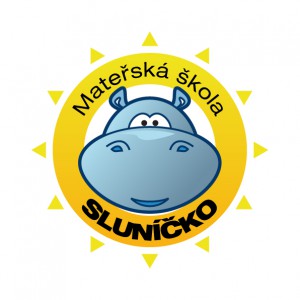 ŠKOLNÍ VZDĚLÁVACÍ PROGRAM:,, JARO, LÉTO, PODZIM, ZIMA, KALENDÁŘ NÁM PŘIPOMÍNÁ“DODATEK ŠVP č. 1  ,,SUNNY ENGLISH“       Schváleno Pedagogickou radou dne 28. 8. 2014 pod č. j.: 242/ 2014                           Účinnost a platnost od 1.9.2014                           Vypracovala Bc. Václava Kunická a kolektiv pedagogů školyMateřská škola Sluníčko Sulice- Želivec, Školní  349, 251 68 Sulice - ŽelivecAngličtina ve školce – ,, SUNNY  ENGLISH“Tento projekt je zaměřen na hravé seznamování dětí s cizím jazykem.          Na základě zkušeností z praxe můžeme konstatovat, že si preprimární pedagogové stále více uvědomují význam integrace cizích jazyků do výchovně-vzdělávacího procesu mateřské školy. Má-li být seznamování s cizím jazykem efektivní, je nezbytné vynaložit potřebné úsilí na přípravu. Pouze systematická příprava, promyšlené postupy a spolupráce mezi pedagogy totiž přinášejí kvalitní a měřitelné výsledky. Při raném seznamování dítěte se základy cizího jazyka jde o přípravu dítěte k budoucímu osvojování jazyků. Tyto aktivity je třeba vnímat především jako příležitost dítěte nahlédnout do jiných kultur, jako možnost uvědomit si existenci různých jazyků, jako podnět k tomu, aby dítě vnímalo znalost více jazyků jako samozřejmost a bylo tak k jejich učení přirozeně motivováno.Cílem projektu je:rozvoj a užívání všech smyslůrozvoj řečových schopností a jazykových dovedností receptivních i produktivníchvytváření pozitivního vztahu k intelektuálním činnostem a k učení, podpora a rozvoj zájmu o učení rozvoj a kultivace mravního i estetického vnímání, cítění a prožívánírozvoj interaktivních a komunikativních dovedností verbálních i neverbálních, kultivovaného projevuvytvoření základů estetického vztahu ke světu, k životu, ke kultuře a uměnívytváření povědomí o existenci ostatních kultur a národností        Uvažujeme-li o zařazení cizího jazyka do školního či třídního vzdělávacího programu konkrétní školy, musíme dobře zvážit nejen otázku dokumentace a metodické vedení dětí, ale také zajištění pomůcek. Neměli bychom přistupovat na nátlak ze strany rodičů, protože zkušenosti potvrzují, že v tomto případě velmi často vítězí kvantita na úkor kvality. Dobrý a iniciativní učitel potřebuje dostatek času na přípravu systematické jazykové výuky a potřebných pomůcek.Obsahově a jazykově integrované učení       V současné době si učitel mateřské školy může vybrat z celé řady učebnic, jazykových kurzů pro děti raného věku i metodik. Učebnice tvoří významný doplňkový materiál pro výuku dětí předškolního věku. My jsme na základě doporučení vybrali  učebnici vytvořenou pro potřeby výuky dětí předškolního věku v nejazykových mateřských školách Oxford Univerzity Press – kurz „Cookie and Friends“, v rámci níž by byla témata uspořádána tak, aby přehledně naplňovala požadavky RVP PV a současně podporovala metodu CLIL (Content Language integrated Learning), tedy obsahově a jazykově integrované učení. Tuto metodu významně podporují školské systémy zemí Evropské unie, ale využívá se i v českém základním školství. Do českých mateřských škol si však cestu teprve hledá, přitom právě výuka cizích jazyků v mateřských školách k této metodě (možná nevědomky) směřuje přirozenými výchovnými a pedagogickými přístupy a věřím, že v budoucnu zde svůj smysl a význam nalezne. Vzdělávací nabídka:seznamování se základy cizího jazyka – angličtiny hravou a nenásilnou formou přiměřenou věku dětí s využitím materiálů Oxford Univerzity Press – kurz „Cookie and Friends“procvičování motorických i rozumových dovedností při práci s pracovními listy, koordinace oko-ruka, vybarvování, řešení jednoduchých úkolůestetické a tvůrčí aktivity – skládací knížky se slovíčky, vystřihovánkyprocvičování jednoduché slovní zásoby formou her, písniček, říkanekvyužití témat blízkých dětem, jejichž znalost již mají zvládnutou v mateřském jazyce – čísla, barvy, hračky, tělo, oblečení, zvířátka, jídlorutinní aktivity podporující sebevědomí dětíaktivity respektující přirozené jevy, oslavy vyskytující se v životě dětíPožadavky na učebnici vhodnou pro každodenní seznamování s cizím jazykem          Respektuje potřeby učitele mateřské školy, který chce děti seznamovat s cizím jazykem denně – v krátkých časových úsecích a bilingvní formou. Učebnice by měla být zpracována flexibilně, otevřeně, pro každodenní využití a představovat užitečného pomocníka, který by měl splňovat několik důležitých parametrů. Volba učebnice je na pečlivém uvážení učitele, který se výuce cizího jazyka v mateřské škole věnuje. Děti předškolního věku nemají možnost využívat schopnosti čtení a psaní, proto je klíčová grafická stránka, celkové grafické zpracování, ale i další oblasti. Učitelé by měli věnovat pozornost podobě a celkovému zpracování učebnice vzhledem k pravidelnému využívání v praxi, to znamená, že dítěti by se mělo s pomůckou dobře manipulovat a měla by být vhodná i k samostatné práci. V tomto směru se nejlépe osvědčily učebnice zpracované do podoby tzv. pracovních sešitů. Neméně významnou záležitostí je vlastní zpracování a pojetí pracovních listů uvnitř učebnice. Provedení na křídovém papíru neumožňuje dětem vybarvovat pastelkami (anebo jen velmi obtížně – dítě je nuceno vytvářet nepřirozený, ,,umělý“ přítlak na tužku či pastelku). Obrazový doprovod odráží nejen celkový vzhled učebnice, ale podněcuje i prvotní motivaci dítěte (touhu chtít s učebnicí pracovat), a je-li obrazové provedení zpracováno v dostatečné velikosti, bez zbytečného důrazu na drobné detaily, poskytuje zároveň možnost dobrého zrakového vjemu.Podpora klíčových kompetencí         Z hlediska potřeb učitele je nutné věnovat pozornost oblastem směřujícím k naplňování požadavků RVP PV, příslušných oblastí i kompetencí. Učebnice by neměla sloužit ,,pouze“ k osvojení slovní zásoby a jejímu opakování, ale měla by rozvíjet dítě komplexně. To znamená, že by měla rozvíjet:a) kompetence k učení (např. pozorování, zkoumání, porovnávání s přihlédnutím k propojení slovní zásoby v mateřském i cizím jazyce – barvy obrázků, velikost…);b) kompetence k řešení problémů (kupř. propojení cizího a mateřského jazyka při řešení jednoduchých početních úkonů);c) kompetence komunikativní (kvalitní osvojení slovní zásoby v cizím jazyce vede k dokonalému propojení gest, mimiky a slova jako nositele významu);d) kompetence sociální a personální (v rámci rozhovorů s učitelem je dítě seznamováno s děním ve světě; chápe, že lidé svým chováním ovlivňují budoucí události; seznamuje se s významem abstraktních pojmů, jako je agresivita, lhostejnost, násilí…);e) kompetence činností a občanské (dítě chápe různé jevy a děje a při činnostech s učebnicí vidí i konkrétní výsledky).Základní činnosti směřující k rozvoji:Konkretizované očekávané výstupy:zvládnout základní pohybové aktivity spojené s hrou na tělo, koordinace ruky a oka, jemná motorika, reakce na pokyny, domluvené signály, pojmenování některých částí těla anglicky, doprovázet pohyb zpěvem, dramatizovatzapamatovat si jednoduchou slovní zásobu v cizím jazyce pasivně i aktivně, osvojit si zvukovou stránku jazyka, vnímat jednoduché písně a rytmy v cizím jazyce, rytmizovatspolupracovat při hrách a aktivitách nejrůznějšího zaměření, zvládnout naslouchat učiteli a samostatně řešit konkrétní úkoly, kooperativních dovedností, jako je vzájemný respekt, tolerance a prosociální chování (například společné plnění úkolů dětmi, samostatné vytváření pravidel apod.).dodržovat společně dohodnutá a pochopená pravidla, vyjadřovat své představy pomocí různých tvořivých výtvarných dovedností aktivit a technik, mít poznatky o své zemi, o jiných národech i planetě Zemi, osvojit si elementární odlišnosti jiných kultur, vytvořit si pozitivní vztah k učení a cizímu jazyk, orientace dítěte v prostředí, čase a místě            Aby bylo možné rozvíjet dítě komplexně, musí učitel zařazovat mnoho aktivit a činnosti střídat, aby děti udržely pozornost a brzy neztratily zájem. Cesta výuky v ohraničeném časovém úseku vyučovací hodiny vhodnou cestou není.Cizí jazyk by měl být úzce spjat s tématy v českém jazyce a měl by stát přirozenou součástí aktivit školy či třídy, nikoli být ,,uměle“ oddělován. V rámci střídání různých typů činností a aktivit rozvíjí učitel prostřednictvím práce s učebnicí kognitivní funkce dítěte, upevňuje prostorové vnímání a využívá učebnice jako součásti portfolia dítěte.Činnosti směřuje k osvojení, upevňování a opakování slovní zásoby, rozvíjí smysly dítěte (zrak, sluch, hmat) a současně přihlíží ke smyslovým preferencím dítěte.Může pracovat individuálně, frontálně i v malých skupinkách. Učebnice je rovněž prostředkem pro podporu činností předcházejících čtení a psaní i předmatematickým dovednostem.Děti si k učebnici vytvářejí vztah, učí se zodpovědnosti a učebnice se zároveň stává prostředkem pro rozšíření komunikace s rodičem, který může uceleně sledovat pokroky svého dítěte, zapojovat se do výchovně-vzdělávacího procesu a konzultovat s učitelem možnosti rozvoje svého dítěte v problémových oblastech.                Závěrem dodejme, že úloha učebnice jako doplňkového materiálu je v mateřské škole mnohem širší, než se může na první pohled zdát. Jednoznačně musí splňovat funkci materiálu, s nímž se učiteli dobře pracuje v přímé pedagogické praxi. Svým zpracováním a pojetím musí naplňovat požadavky RVP PV v konkrétních oblastech a rozvíjet příslušné kompetence.	Graficky by měla být poutavá a koncepčně pojatá tak, aby vyhovovala praktickému použití dítětem předškolního věku. Vždy se vyplatí předem knihu podrobně prostudovat, rozmyslet si, na co konkrétně budeme učebnici využívat, a ještě před zahájením jazykového vzdělávání s ní seznámit rodiče dětí.	Příklady struktury a plánování aktivit s učebnicí (s ohledem na naplňování požadavků RVP PV):Dítě a jeho těloDílčí vzdělávací cíle:zdokonalování dovedností v oblasti jemné motoriky Vzdělávací nabídka:využití grafických činnostíOčekávané výstupy:splnit úkol zadaný učitelemovládat koordinaci ruky a okaDítě a jeho psychikaJazyk a řečDílčí vzdělávací cíle:rozvoj komunikativních dovednostíVzdělávací nabídka:slovní hádanky (najdi:…;ukaž…)rytmizace slov s použitím obrázků v učebniciOčekávané výstupy:sledovat očima zleva dopravapoznat některá písmena a číslice, samostatně je reprodukovatprojevovat zájem o knihy,učebnicePoznávací schopnosti a funkce, představivosti a fantazie, myšlenkové operaceDílčí vzdělávací cíle:vytváření základů pro práci s informacemiVzdělávací nabídka:činnosti zaměřené na jednoduché obrazově-znakové systémy (písmena, číslice, piktogramy apod.)Očekávané výstupy:postupovat a učit se dle instrukcí učitelevnímat a rozvíjet vědomí, že učit se novým věcem je zajímavéchápat základní matematické pojmySebepojetí, city, vůleDílčí vzdělávací cíle:získání schopností ovládat své chování, respektovat pravidlaVzdělávací nabídka:činnosti podporující rozvoj pozitivních lidských vlastností; zaměřit se i na to, čím se lidé od sebe lišíOčekávané výstupy:vyvinout volní úsilí – soustředit se na činnost, dokončit jiDítě a ten druhýDílčí vzdělávací cíle:rozvoj komunikačních dovedností (verbálních i neverbálních)Vzdělávací nabídka:kooperativní činnosti ve dvojicích i skupinkáchOčekávané výstupy:spolupracovat s ostatnímiDítě a společnostDílčí vzdělávací cíle:seznamování se světem dospělých lidí, práce, kulturyVzdělávací nabídka:tvůrčí činnosti (kreslení, malování, vybarvování)Očekávané výstupy:utvořit si základní povědomí o společenských normách a pravidlechDítě a světDílčí vzdělávací cíle:poznávání jiných kulturrozvoj úcty k životuVzdělávací nabídka:práce s obrazovým materiálemOčekávané výstupy:zvládat běžné nároky kladené na dítě (otevři si knihu, zavři knihu, ukliď pastelky…)Seznámení zaměstnanců s Dodatkem ŠVP č. 1 č.j.: 242/2014Jméno a příjmení zaměstnancePodpis zaměstnance1.2.3.4.5.6.7.8.9.10.11.12.13.14.